info@stardustdance.net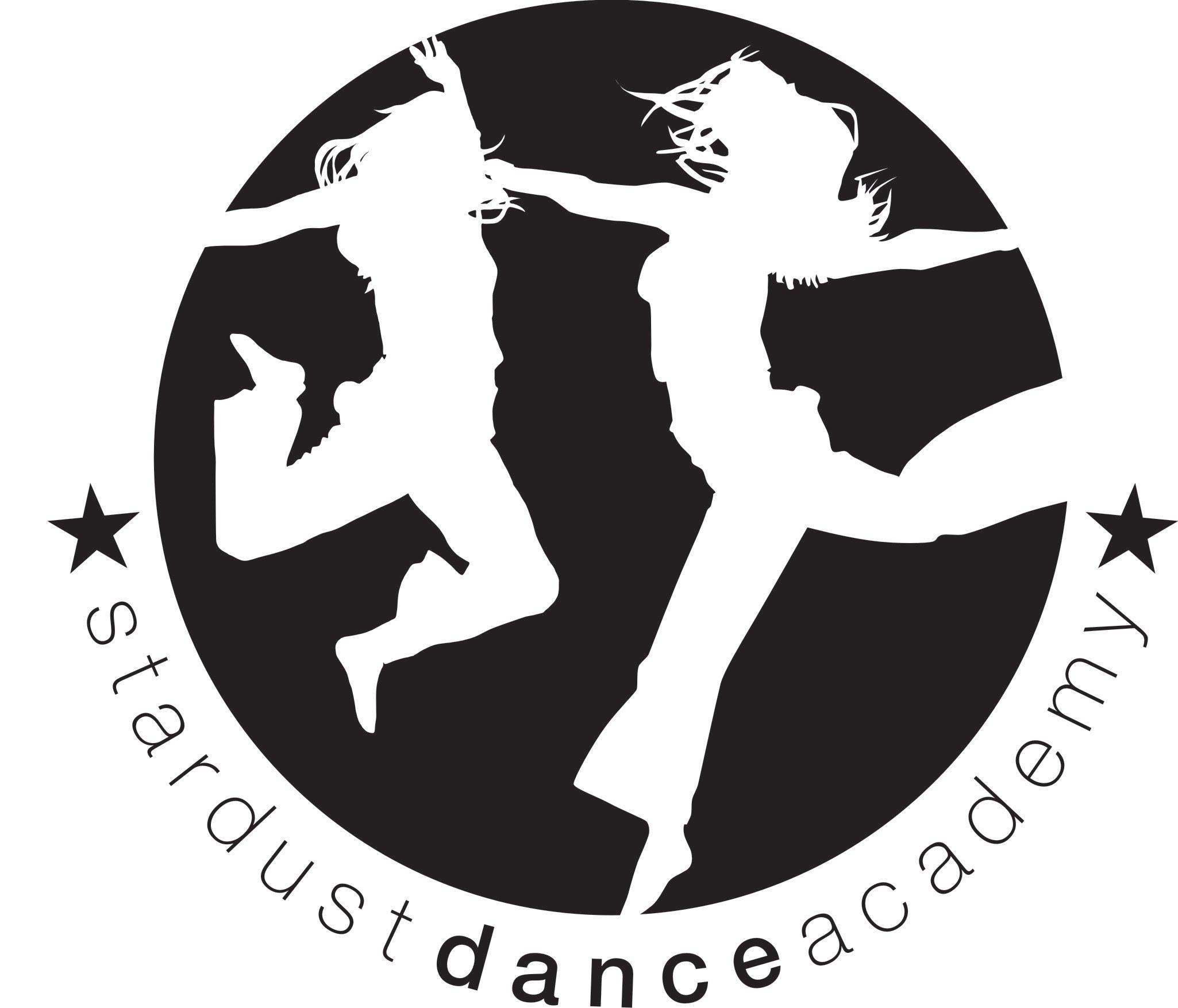 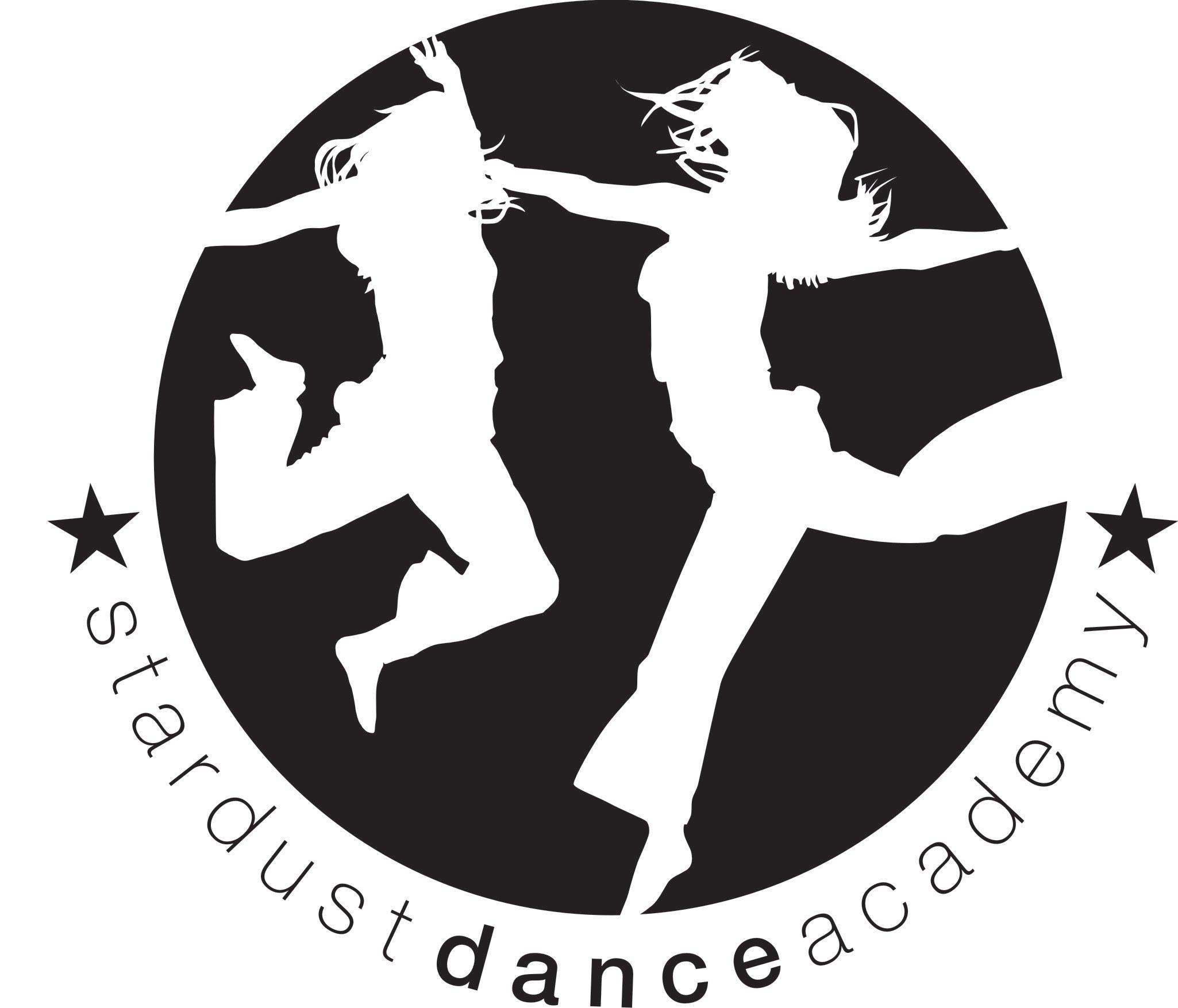 Carla - 07957 283 608 Beccy - 07986791999 www.stardustdance.net  Facebook: Carla Cameron (stardust dance)  Instagram: @stardustdance Christmas Performance   (10am Morning Show). Stardust Dance Academy would like to invite you to watch your child/ren perform at our Christmas show, which will take place at Alderbrook Secondary School, Blossomfield Road, B91 1SN. Please find the show details below: PLEASE FIND YOUR CLASS COSTUME REQUIREMENTS BELOW. ALL DANCERS ARE TO WEAR BLACK JAZZ SHOES/PUMPS AND BLACK SOCKS PLEASE. DANCERS-PLEASE ARRIVE IN COSTUME TO YOUR REHEARSAL.Costume payments are required,  in CASH in a NAMED ENVELOPE before the 25th October please and rehearsal fee is due on the day please. Please request us on Facebook to keep updated https://www.facebook.com/carla.cameron.9404…………………………………………………………………………………….My child/ren…………………...  Will/will not be attending this year’s Christmas show.Class…………………………………………………………….. We will require 0 / 1 / 2 / 3 tickets please.My child/ren is/ is not permitted to have their photo taken for programme .Show date and ticket detailsShow- Saturday 14th December at 10am Morning Show The Show will be taking place in the MALLEY HALL. Parking and entrance are both via THE EDGE Studio.Tickets will be on sale: Week beginning Monday 4th November. Please collect from your Dance teacher. Tickets are £7 each Please bring CASH - NO ONLINE PAYMENTS. We have 3 tickets available for each dancer.Rehearsal8:30pm until show starts £7 CASH for the rehearsal, to be paid ON THE DAY in a named envelope please. Show starts at 10am Morning.Hair and make upYour child may arrive with make up on, but no glitter please. The school will not allow glitter. Hair - please see below.Food/DrinkPlease provide a packed lunch for your child/ren and plenty of water.Please do NOT pack any nuts.St G and TBright Blue sequin fringe dress (same as summer) . £36 Hair in 2 french plaits Sutton Infants: Sutton Juniors Sutton SeniorsRainbow striped tutu (same as summer outfit) and your own christmas Outfit. £30. Hair in 2 French plaits pleaseBlue sequin tutu and your own scary halloween costume. £30. Hair in 2 French plaits pleaseSee Charlotte for costume. St Pats JuniorsKingfisher and black tutu £34 with matching leg warmers. Hair in french Platts. St Peters InfantsSt Peters JuniorsBlack and pink star tutu (same as summer show) £28 Hair in high pony tail Sequin black unitard (same as summer show) £30 Hair in 2 French plaits please.